Mahendra model school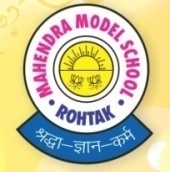 Holidays’ homeworkClass-1* Summer vacation schedule from 28.05.2018 to 30.06.2018* School will reopen on 2.07.2018NOTE:- Do your holiday's homework in three-in-one notebook only in neat and clean handwriting .English reader:-* Learn question answer and word meaning that done in class of L-1 to 4* Write 20 page of writing to improve your handwriting.* Write colours name  days of the week and  months of the year.* Write five lines on the topic' my self ' on a chart with your own pictureMaths:-* Write forward counting from 101 to 200.* Write backward counting from 100 to 1.* Learn and write number names 1 to 50.* Learn tables 2-5.* Paste different types of geometrical shapes on a chart.E.V.S:-* Learn  names of 5 tree,5  fruits name, 5 flower name , 5 pet animals, 5 domestic animal.I.T:-* Draw a chart on parts of computer with their names. * Read L- 1,2, and learn exercise.ART :-* Draw decorative fish or flower or cartoon on a chartConversation:-* Read chapters- 1, 2 & 3.हिंदी:-* प्रतिदिन एक सुलेख लिखें 15 दिन तक ।* सभी मात्राएं दोहराए ।NOTE :  SCHOOL WILL REMAIN CLOSED FOR SUMMER VACATION FROM  28.05.18  TO  03.07.18 SCHOOL WILL REOPEN ON   04.07.18Note: You can see/ Download from school website : www.mahendramodelschoolrtk.co.in Downloads          Holidays homework       Class        Enter   